Dear Pupils, Parents and Guardians, Welcome back! I hope you all had a wonderful summer and have been enjoying the first couple of weeks of term. If you weren’t already aware I am Miss Spellman, the Year 4 teacher. It has been fantastic getting to know your children over the last few days and I am excited to learn more about each of them as the year continues. Myself and Miss Chaplin are looking forward to a happy and successful year with your child. Please introduce yourselves to us if we haven’t already met.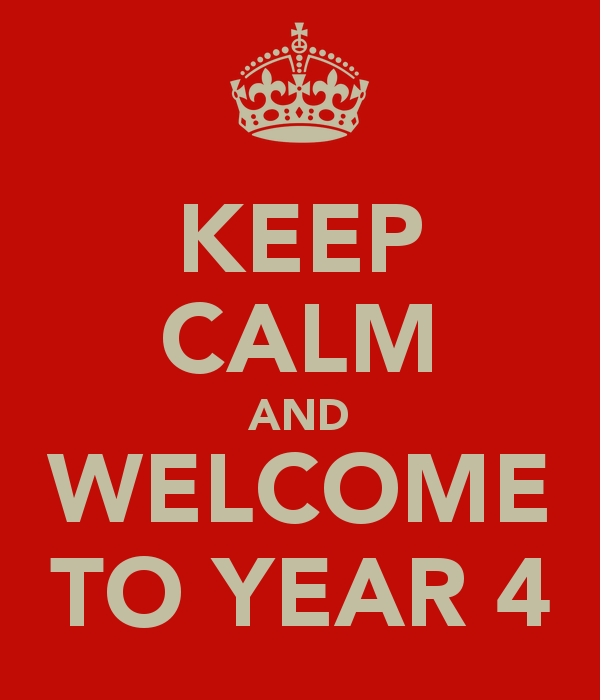 This term will be fun packed, with the children being transported back to WW2 within History and Literacy, where we will be focusing on the text ‘Friend or Foe’. As a class we will be learning about major events within WW2, as well as key historic figures, evacuation, rationing and a whole host of other aspects. Throughout the upcoming year, there will be a daily focus on spelling, punctuation and grammar (SPAG), as well as developing a love of reading. Any opportunities at home for reading with your child would be fantastic, as well as times tables and spelling practice. Within Maths, Hawks class will be focusing on place value before moving on to addition and subtraction. Pupils will be focusing on not only the importance of procedural understanding but how to apply this knowledge to a range of reasoning and fluency questions.  As well as this, Science will revolve around sound, with pupils learning about how sounds are formed and how they are eventually interpreted by the brain through the ear. PE will be on a Monday afternoon with Mr Hayes and a Thursday afternoon with me, so full kits will be needed on these days. Please note, children with earrings need to remove them prior to PE due to health and safety.A homework grid will be handed out with a variety of activities to be completed. Each task will be worth house points and a minimum of 4 tasks must be completed over the next term. Tasks can either be handed in weekly or as a whole at the end of the term. If the piece chosen needs to be in written form please record this in the provided homework books.Finally, Hawks class have a mascot, Harriet the Hawk, which will be going home with a child at the end of each week depending on who has worked hard and behaved well. A diary will come home with the Hawk teddy and it would be great if each child could record what they have got up to that weekend, along with a picture of them and the mascot.If you have any queries or questions please do not hesitate to contact me. I am at the door most days after school or if not please leave a message at the office or a note with your child to give to me. I look forward to meeting you all throughout the year.Miss Spellman